Torzym, 23.04.2024 r.Nr sprawy: BGN.ll.271.2.2024Zamawiający:Gmina Torzym ul. Wojska Polskiego 32 66-235 Torzym                                                             Do wszystkich uczestników postępowania                                                                 o udzielenie zamówienia publicznegoOdpowiedzi na pytania dotyczące wyjaśnień i zmiany treści SWZ Dotyczy: postępowania o udzielenia zamówienia publicznego prowadzonego w trybie podstawowym bez negocjacji na podstawie: art. 275 pkt 1 ustawy pn.: „Budowa hali sportowej przy Szkole Podstawowej  im. Bohaterów Westerplatte w Torzymiu.”Ogłoszenie o zamówieniu zamieszczone w Biuletynie Zamówień Publicznych w dniu 2024-03-26 pod nr 2024/BZP 00260812/01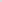 Zamawiający informuje, że w terminie określonym zgodnie z art. 284 ust. 2 ustawy z 11 września 2019 r. - Prawo zamówień publicznych (tj. Dz.U. poz. 2023 poz. 1605, 1720), wykonawca zwrócił się do zamawiającego z wnioskiem o wyjaśnienie treści SWZ.W związku z powyższym, zamawiający udziela następujących wyjaśnień i odpowiedzi:Pytanie 1:  Prosimy o uzupełnienie projektu Zewnętrzne instalacje wod-kan:- brak detalu dotyczącego budowy trzech systemowych żelbetowych dwuczłonowych      zbiorników retencyjnych o pojemności 25m3 każdy, na kanalizacji deszczowej;- brak szczegółowych danych dotyczących zbiornika wody do celów pożarowych   (,,instalację do poboru wody ze zbiornika wykonać z rur żeliwnych PN16 z wyprowadzonym kolanem ze stopą na fundamencie z bloczków betonowych’’ –jaka jest średnica wymaganego rurociągu i nasad do podłączenia wężów strażackich?;-brak profilu instalacji wody -zasilanie zbiornika do celów pożarowych;-brak profilu instalacji wody –układ wody szarej zasilający budynek z zewnętrznego systemu odzysku wody;Odpowiedź: Zamawiający nie udostępnia dokumentacji w wersji edytowalnej.Pytanie 2:Prosimy o udostępnienie dokumentacji projektowej w formacie DWG.Odpowiedź: Zamawiający nie posiada wersji edytowalnej.Pytanie 3:Proszę o wyjaśnienie o jakich głośnikach zamawiający myślał wpisując je w przedmiar. Do czego mają być one podłączone, ponieważ nie ma wyszczególnionego "silnika" zestawu czyli miksera. Klienta interesuje zestaw nagłośnieniowy czy instalacja 100V ? Brak informacji na temat głośników w specyfikacji. Odpowiedź: Do wyceny należy przyjąć instalację nagłośnieniową sali sportowej.Pytanie 4: Czy Zamawiający dopuści zmianę w §2 ust. 2 Umowy i określi termin zakończenia umowy przez odwołanie się do określenia: „w terminie X dni” lub „w terminie X miesięcy” od dnia podpisania umowy? Wskazujemy, że w dacie składania ofert żaden z Wykonawców nie wie kiedy dojdzie do podpisania umowy, a okres ten czasem odwleka się w czasie z uwagi na odwołania Wykonawców od wyników wyboru dokonanego przez Zamawiającego. W takiej sytuacji korzystne jest określenie terminu wykonania umowy poprzez odwołanie się nie do konkretnej daty, lecz do liczby dni / miesięcy liczonych od dnia zawarcia umowy.  Odpowiedź:  NiePytanie 5:Zwracamy się o zmianę w §3 ust. 7 Umowy i zastąpienie słów: „z Pracownikamiświadczącymi     usługi” słowami: „z Pracownikami wykonującymi pracę”.  Odpowiedź: Zamawiający podtrzymuje zapisyPytanie 6: Wnosimy o zmianę w rozdziale IX SWZ „Zatrudnienie na umowę o pracę” poprzez zastąpienie słów: „w szczególności osoby, które będą wykonywały” słowami: „takie jak”. Wskazujemy, że posłużenie się formułą „w szczególności” powoduje, że krąg osób objętych zakresem tego postanowienia jest niedookreślony i otwarty, co może powodować problemy interpretacyjne. W ocenie Wykonawcy precyzyjne jest odwołanie się do zamkniętego katalogu czynności i prac, które wykonywane być powinny przez osoby zatrudnione na podstawie umowy o pracę, natomiast odwołanie się do „czynności objętych zakresem przedmiotu zamówienia” jest bardzo szerokie i nieprecyzyjne i może nastręczać w przyszłości trudności interpretacyjnych. Ewentualnie, wnosimy o dostosowanie tego postanowienia do §5 ust. 15 Umowy. Odpowiedź: Zamawiający podtrzymuje zapisyPytanie 7:W nawiązaniu do dwóch wniosków poprzedzających wnosimy o zmianę w §3 ust. 8 Umowy i zastąpienie słów: „Pracowników świadczących usługi” słowami: „Pracownikami wykonującymi pracę”.  Odpowiedź: Zamawiający podtrzymuje zapisy Pytanie 8:Zwracamy się o wyjaśnienie §4 ust. 3 Umowy i wyjaśnienie co Zamawiający rozumie pod pojęciem „(własnych” w rozumieniu zapewnionych przez Wykonawcę)”. Odpowiedź: Wykonawca zapewnia materiały, maszyny i urządzenia.Pytanie 9:Wnosimy o wyjaśnienie przez Zamawiającego jakie formalności wymagane zgodnie z prawem budowlanym Zamawiający ma na myśli w tym postanowieniu? Odpowiedź: Zamawiający ma na myśli ogólne rozumienie i interpretację ustawy  z dnia 07 lipca 1994 r. Prawo budowlane ( Dz. U. z 2023 r. poz. 682, 553, 967.)Pytanie 10: W kontekście §7 ust. 7 lit. b) Umowy Wykonawca zwraca się o udostępnienie wniosku o dofinansowanie oraz umowy o dofinansowanie wraz z załącznikami. Mając na uwadze fakt, że Wykonawca ma współpracować z Zamawiającym przy rozliczeniu Współfinansowania, konieczne jest udostępnienie Wykonawcy dokumentów z tym związanych, w celu umożliwienia wypełnienia przez Wykonawcę zobowiązania wynikającego z §7 ust. 7 lit. b) Umowy.Odpowiedź: Zamawiający udostępnia umowę o dofinansowanie ze środków Funduszu Rozwoju Kultury Fizycznej z Ministerstwem Sportu oraz Promesę z programu Polski Ład.Pytanie 11: Wnosimy o zmianę w §9 ust. 2 pkt 2 Umowy i zastrzeżenie, że termin 7 dni zostaniewydłużony, gdy z przyczyn technicznych lub technologicznych usunięcie wady nie będziew tym terminie możliwe. Odpowiedź: Zamawiający podtrzymuje zapisyPytanie 12:Wnosimy o zmianę w §9 ust. 10 Umowy i usunięcie z jego treści słów: „i rękojmi”. Wskazujemy, że zgodnie z regulacją ustawową to jedynie okres gwarancji jakości ulega przedłużeniu od dnia zgłoszenia Wykonawcy wady do czasu jej usunięcia. W przypadku rękojmi stan taki nie następuje. Odpowiedź: Zamawiający podtrzymuje zapisy Pytanie 13:  Wnosimy o doprecyzowanie w §11 Umowy, że kary umowne, o których mowa w tym postanowieniu liczone są od wartości netto wynagrodzenia.   Odpowiedź: Zamawiający podtrzymuje zapisy Pytanie 14:Zwracamy się o zmianę w §11 ust. 2 Umowy i zastąpienie wynikających z tego postanowienia odsetek ustawowych odsetkami ustawowymi za opóźnienie – zgodnie z obowiązującymi w tej kwestii przepisami prawa powszechnie obowiązującego. Odpowiedź: Zamawiający podtrzymuje zapisyPytanie 15: Zwracamy się o zmianę §11 ust. 12 Umowy – potrącenie kar umownych z wynagrodzenia Wykonawcy powinno zawsze być skorelowane z odpowiednim oświadczeniem o potrąceniu. Odpowiedź: Zamawiający podtrzymuje zapisy Pytanie 16:Zwracamy się o potwierdzenie, że Zamawiający dysponuje pełnią autorskich praw majątkowych do projektu budowlanego, stanowiącego podstawę prowadzenia prac budowlanych. Wskazujemy, że ma to istotne znaczenie z punktu widzenia obowiązku Wykonawcy sporządzenia projektów wykonawczych w zakresie wielobranżowym. Odpowiedź: Zamawiający dysponuje autorskimi prawami majątkowymi Pytanie 17:Zwracamy się o wskazanie przez Zamawiającego częstotliwości rozliczeń częściowych w oparciu o umowę. Z treści umowy wynika, że rozliczenie może się odbywać w transzach, tym niemniej nie zostało to przez Zamawiającego doprecyzowane. Z punktu widzenia Wykonawcy ma to elementarne znaczenie – w tym dla ustalenia kosztów finansowania inwestycji. Odpowiedź: Zamawiający, precyzując zapis dotyczący rozliczenia za roboty budowlane informuje, iż płatność za realizację inwestycji odbywać się będą w okresach kwartalnych w ramach środków finansowych, pozostałych z: programu „Polski Ład” – 4.995.000,00 zł.programu „Sportowa Polska” – 8.000.000,00złoraz środków własnych. Pytanie 18: W związku z rozbieżnymi zapisami co do sposobu opracowania wyceny oraz wynagrodzenia, proszę o potwierdzenie, że wycena oferty oraz wynagrodzenie jest ryczałtowe, a do oferty, zgodnie z SWZ rozdz. XI pkt 1 należy dołączyć jedynie Tabelę Elementów Ceny Ryczałtowej bez kosztorysu ofertowego. Odpowiedź: Tak Pytanie 19: W SWZ rozdz. VI oraz XVI pkt 3 i 4 mowa o STWiOR, natomiast w dokumentacji przetargowej ich brak. Odpowiedź: Omyłko wstawiono zapis o STWiOR, jest to składnik dokumentacji wykonawczej. Pytanie 20:Zgodnie z SWZ pkt VII termin realizacji zamówienia to 24 miesiące od dnia przejęcia placu budowy. W projekcie umowy §2 pkt 2 termin zakończenia umowy ustala się na dzień 31.08.2025r. Który termin jest właściwy? Odpowiedź: Zamawiający określa termin zakończenia umowy wraz z przekazaniem wszystkich decyzji administracyjnych w tym decyzje o pozwoleniu na użytkowanie na 24 m-ce od dnia przejęcia placu budowy.Pytanie 21:Prosimy o udostępnienie "zał.1a tabela TECR" w formacie edytowalnym - excel. Odpowiedź: Zamawiający nie posiada wersji edytowalnej.Pytanie 22:Prosimy o wyjaśnienie następujących wątpliwości:
1) Załączone projekty branży sanitarnej nie zawierają informacji o średnicach rur czy przekrojach kanałów prostokątnych. Proszę o udostępnienie projektów z tymi danymi oraz załączenie zestawienia materiałowego. Odpowiedź: Wnioskowane materiały oraz rozwiązania są składnikiemdokumentacji wykonawczej, której to wykonanie leży po stronie wykonawcy. Pytanie 23:W $8  Wynagrodzenie i sposób rozliczeń, ust. 2 wzoru umowy, zapisano:Strony postanawiają, że rozliczenie za roboty budowlane może się odbywać w transzach, fakturami przejściowymi, procentowo do zaawansowania robót z uwzględnieniem m.in. Regulaminu Rządowego Funduszu Polski Ład: Program Inwestycji Strategicznych, rządowych środków Ministerstwa Sportu oraz środków własnych gminy.Jest to niestety jedyna informacja, która niestety nie zawiera żadnych szczegółów. W żaden sposób z tej informacji nie wynika dopuszczona częstotliwość fakturowana, czy to równa dla całego przedmiotu zamówienia (np. 1x/miesiąc), czy różna (jaka?) w zależności od tego z jakich środków będzie dokonywana płatność. Jeżeli różna, to proszę uszczegółowić częstotliwość fakturowania w takim przypadku. Czy fakturowanie w ramach środków z Funduszu Polski Ład w podziale 50/50 (tylko 2 faktury)? Jaka jest wartość tych środków?  Odpowiedź: Zamawiający, precyzując zapis dotyczący rozliczenia za roboty budowlane informuje, iż płatność za realizację inwestycji odbywać się będą w okresach kwartalnych w ramach środków finansowych, pozostałych z: programu „Polski Ład” – 4.995.000,00 zł.programu „Sportowa Polska” – 8.000.000,00złoraz środków własnych. Pytanie 24: W nawiązaniu do poprzedniego pytania zwracamy się z prośbą o udostępnienie Regulaminu Rządowego Funduszu Polski Ład: Program Inwestycji Strategicznych, rządowych środków Ministerstwa Sportu oraz środków własnych gminy. Odpowiedź: Zamawiający udostępnia załącznik – Wstępna Promesa Dofinansowania Inwestycji z Rządowego Funduszu Polski Ład.  Pytanie 25:W $7 ust. 7 lit. b) wzoru umowy nałożono na Wykonawcę obowiązki wynikające z wniosku o dofinansowanie, a także z umowy o dofinansowanie i jej załączników. Ww. dokumentów nie załączono do dokumentacji przetargowej. W związku z powyższym zwracamy się z prośbą o dokładniejszą informację jakie to obowiązki będą spoczywać na Wykonawcy. Prosimy też o udostępnienie ww. dokumentów. Odpowiedź: Zamawiający udostępnia załącznik – Umowa o Dofinansowanie ze Środków Funduszu Rozwoju Kultury Fizycznej z Ministerstwa Sportu i Turystyki.  Pytanie 26:Czy Zamawiający posiada szczegółowe przedmiary dla instalacji sanitarnej wewnętrznej? Jeżeli tak, prosimy o udostępnienie. Odpowiedź: Zamawiający nie posiada szczegółowych przedmiarów.Pytanie 27:Proszę o informację z jakiego materiału wykonać drzwi D4 gdyż na rys. A11 Zestawienie drzwi opis nie zgadza się z zamieszczonym rysunkiem. Odpowiedź: Zgodnie z częścią rysunkową.Pytanie 28:Proszę o informację czy w zakresie oferty jest ścianka wspinaczkowa. Proszę o określenie podstawowych parametrów ścianki wspinaczkowej wraz z osprzętem. Odpowiedź: W zakresie inwestycji jest wykonie ścianki wspinaczkowej, gabaryt wskazano w dokumentacji projektowej.Pytanie 29:Proszę o wyjaśnienie sprzeczności w zestawieniu:Zawiasy — raz są wpisane obiektowe vx — są to zawiasy widoczne do drzwi przylgowych, w opisie jest informacja o zawiasach chowanych — jakie należy uwzględnić w ofercie? Odpowiedź: Zawiasy obiektoweCzy drzwi mają być przylgowe czy bezprzylgowe? Odpowiedź: PrzylgoweJakie drzwi należy uwzględnić w ofercie? Wyklucza się stosowanie w drzwiach z progiem opadającym kratki wentylacyjnej. Odpowiedź: Drzwi bez progu opadającegoPytanie 30:Prosimy o udostępnienie schematów rozdzielnic występujących w przedmiarach: RG, RP, TS, RWC, RPOŻ. Odpowiedź: Wnioskowane materiały oraz rozwiązania są składnikiem dokumentacji wykonawczej, której to wykonanie leży po stronie wykonawcy. Pytanie 31: Czy instalacja fotowoltaiczna także jest przedmiotem przetargu? Odpowiedź: TakPytanie 32:Prosimy o udostępnienie danych dotyczących teletechniki (schematy, parametry urządzeń itd.). Odpowiedź: Wnioskowane materiały oraz rozwiązania są składnikiem dokumentacji wykonawczej, której to wykonanie leży po stronie wykonawcy. Pytanie 33:Opis opraw oświetleniowych i oznaczenia typów opraw różnią się pomiędzy rysunkami„Rzut przyziemia” i „Rzut piętra” a przedmiarem.Prosimy o ujednolicenie opisów. Odpowiedź: Do wyceny należy przyjąć dane zgodnie z częścią rysunkową Pytanie 34:W przedmiarze występują rozdzielnice:RG - rozdzielnica główna z wyposażeniem - wyposażenie i rozdzielnicaTs - tablica oświetleniowa - płytka rozdzielnica podtynkowa z drzwiami białymi o IP30RP - Rozdzielnica piętrowa - płytka rozdzielnica podtynkowa z drzwiami białymi o IP30RPOZ - podtynkowa na 42 mod. IP30 z drzwiczkami białymiRWC - rozdzielnica węzła cieplnego, podtynkowa na 42 mod. IP30 z drzwiczkami białymiNa rzutach przyziemia i piętra są tylko rozdzielnice „WG” „RG” „200h60” „RACK” Natomiast schematy w projekcie jest tylko „Schemat zasilania” brak schematów rozdzielnic z przedmiaru i rzutówProsimy o wyjaśnienie, ujednolicenie i schematy rozdzielnic wraz z widokami. Odpowiedź: Wnioskowane materiały oraz rozwiązania są składnikiem dokumentacji wykonawczej, której to wykonanie leży po stronie wykonawcy. Pytanie 35:Prosimy o udostępnienie schematów tablic: RG, TS, RP, RPOZ, RWC. Odpowiedź: Wnioskowane materiały oraz rozwiązania są składnikiem dokumentacji wykonawczej, której to wykonanie leży po stronie wykonawcy. Pytanie 36:Prosimy o potwierdzenie, że droga pożarowa jest przystosowana do ruchu ciężarowego oraz nie będzie problemu z dojazdem ciężkiego sprzętu na budowę. Odpowiedź: Zamawiający nie ma wiedzy na temat nośności drogi.Pytanie 37:Czy Zamawiający dysponuję pozwoleniem na wycinkę drzew? Jeśli tak, prosimy o jej udostepnienie.  Odpowiedź: Wykonawca robót sporządzi wniosek o wycinkę drzew i przekaże Zamawiającemu.Pytanie 38:Prosimy aby Zamawiający wskazał miejsce, gdzie Wykonawca może ustawić zaplecze budowy. Odpowiedź: Miejsce lokalizacji zaplecza budowy zostanie udostępnione przez Zamawiającego (proponowana działka przy „Orliku”).Pytanie 39:  W nawiązaniu do poprzedniego pytania - jaka powierzchnia terenu zostanie przewidziana pod zaplecze budowy? Jaka będzie odległość od miejsca pod zaplecze do terenu budowy?  Odpowiedź Miejsce lokalizacji zaplecza budowy zostanie udostępnione przez Zamawiającego (proponowana działka przy „Orliku”).Pytanie 40:Proszę o zamieszczenie rysunków konstrukcji stalowej m.in. widowni, pod centrale wentylacyjne, itd z których wynika ilość zbrojenia założona w pozycjach przedmiaru: -112d 2.10.2 KNR 2-05 0101-01 Konstrukcja stalowa ( pod centrale, oraz pozostałe) kg 9 325,91-108d 2.10.1 KNR 2-05 0101-01 Konstrukcja stalowa widowni kg 4 215,04  Odpowiedź: Wnioskowane materiały oraz rozwiązania są składnikiem dokumentacji wykonawczej, której to wykonanie leży po stronie wykonawcy. Pytanie 41: Zgodnie z Opisem Architektury pkt 5.9.1 wykładzina sportowa powinna posiadać warstwę wierzchnią o grubości min. 2mm. Wykładziny sportowe posiadają warstwę wierzchnią z czystego PCV i nie ma producenta, którego wykładzina spełnia to wymaganie. Wykonawca wnosi o wskazanie normy EN/ISO metodologii badania warstwy wierzchniej wykładziny wraz z raportem badań, zgodnie z którą możliwy jest do weryfikacji wskazany parametr. Brak wskazania w opisie przedmiotu zamówienia normy EN/ISO, która dotyczy metodologii badania warstwy wierzchniej wykładziny powoduje, iż Zamawiający stawia wymóg, który nie jest możliwym do zweryfikowania przez Zamawiającego i wykonawców nie tylko na etapie toczącego się postępowania o udzielenie zamówienia, ale i w trakcie odbioru przedmiotu umowy w zakresie wykonanej podłogi sportowej. W związku w tym, wnosimy o wskazanie w opisie przedmiotu zamówienia właściwej normy EN/ISO metodologii badania warstwy wierzchniej wykładziny wraz z raportem badań potwierdzającej lub wykreślenie tego parametru.  Odpowiedź: Zamawiający określa min. grubość wykładziny na poziomie 6.5 mmPytanie 42: Wykonawca wnosi o dopuszczenie podłóg sportowych, które spełnią wszystkie wymagania zawarte w opisie przedmiotu zamówienia, ale o grubości wykładziny od 6,2 mm. Wykonawca wyjaśnia, że wskazaną minimalną klasę amortyzacji posiadają wykładziny od 6,2 mm.Prosimy o zmianę minimalnej grubości wykładziny od 6,2 mm.  Odpowiedź: Zamawiający określa min. grubość wykładziny na poziomie 6.5 mm.Pytanie 43: Proszę o informacje jaką wysokość blachy trapezowej należy przyjąć (T18 — T35)?  Odpowiedź: Zgodnie z częścią rysunkową projektu konstrukcji.Pytanie 44: Proszę o informację czy należy przyjąć blachę trapezową zgodnie z opisem konstrukcji i architektury „BLACHA TRAPEZOWA KONSTRUKCYJNA - BTR 135 gr. 1.2” czy zgodnie z przekrojem „7. BLACHA TRAPEZOWA KONSTRUKCYJNA - blacha BTR160 mm- grubość 1.2mm?  Odpowiedź: Zgodnie z częścią rysunkową projektu konstrukcji.Pytanie 45: W zakresie Wykonawcy jest wykonanie nagłośnienia. Prosimy o uszczegółowienie wytycznych w tym zakresie. Brak w postępowaniu przetargowym dokumentacji technicznej tego zakresu robót. Prosimy o jednoznaczne wskazanie, iż nagłośnienie dotyczy tylko pomieszczenia Sali gimnastycznej a osprzęt elektryczny należy przyjąć zgodnie z załączonym przedmiarem robót. Odpowiedź: Wnioskowane materiały oraz rozwiązania są składnikiem dokumentacji wykonawczej, której to wykonanie leży po stronie wykonawcy. Zamawiający oczekuje wygnania nagłośnia sali sportowej.Pytanie 46: W zestawieniu rys. A- 12 Przeszklenia brak przeszklenia o symbolu FS-9 oraz FS-10 znajdujących się na 1 piętrze. Prosimy o sprecyzowanie parametrów.Odpowiedź: Parametry jak dla pozostałych przeszkleń. Pytanie 47:Prosimy o potwierdzenie, iż w przypadku drzwi przeciwpożarowych D-1, D-5, D-6, które są drzwiami wewnętrznymi nie ma konieczności stosowania przeszklenia 3-szybowego i spełniania współczynnika izolacyjności cieplnej  1,2 W/ ( m2*K) a jedynie parametr EI60.  Odpowiedź: Zamawiający potwierdza.Pytanie 48: Brak specyfikacji dotyczących przeszkleń wewnętrznych. Prosimy o potwierdzenie, iż w przypadku przeszklenia wewnętrznego bezklasowego należy przyjąć przeszklenie jednokomorowe z obu stron szyba bezpieczna  Odpowiedź: Zamawiający potwierdza.Pytanie 49: Prosimy o wskazani parametrów technicznych wykonania przeszklenia szklanego znajdującego się na 1 piętrze – dotyczy wygrodzenie pomieszczenia spikera. Odpowiedź: Parametry jak dla pozostałych przeszkleń ( fasad) za wyjątkiem izolacyjności termicznej.Pytanie 50: Prosimy o wyjaśnienie wymagań dotyczących podłogi sportowej, zgodnie z opisem architektury pkt, 5.9.2 Podłogi sportowe syntetyczne wskazano absorpcje uderzeń – min. P2 wg. EN 14808 natomiast w zapisach SWZ  jako środki dowodowe wskazano na dostarczenie Deklaracji Właściwości Użytkowych  poświadczenie zgodności z Normą EN 14904 amortyzacje na poziomie P1. Prosimy o jednoznaczne określenie wymagań wykładziny w zakresie amortyzacji. Czy Zamawiający dopuszcza wykładziny sportowe posiadające amortyzacje na poziomie P1 wg Normy EN 14904? Odpowiedź: Tak.Pytanie 51: Prosimy o jednoznaczne wskazanie ilości, gatunków i średnic pni drzew do wycinki.  Odpowiedź: Wykonawca robót sporządzi wniosek o wycinkę drzew i przekaże Zamawiającemu.Pytanie 52: Prosimy o podanie informacji czy drewno pochodzące z wycinki podlega utylizacji przez Wykonawcę czy przekazaniu Zamawiającemu. Jeżeli przekazaniu, prosimy o wskazanie miejsca dostarczenia drewna  Odpowiedź: Utylizacja przez zamawiającego – przekazanie dla Szkoły Podstawowej w Torzym.Pytanie 53: Prosimy o udostępnienie profilu podłużnego drogi p.poż z uwzględnieniem rzędnych ternu i projektowanych niwelety drogi. Jest to niezbędne dla określenia ilości prac ziemnych do wykonania.  Odpowiedź: Wnioskowane materiały oraz rozwiązania są składnikiem dokumentacji wykonawczej, której to wykonanie leży po stronie wykonawcy.Pytanie 54: Prosimy o określenie czy karpiny mają być usunięte i zutylizowane, pozostawione na terenie inwestycji czy też sfrezowane  Odpowiedź: Karpiny należy usunąć i zutylizować.Pytanie 55: Czy Zamawiający dopuszcza możliwość zmiany technologii wykonania biegów schodowych z elementów prefabrykowanych na elementy monolityczne wykonane na budowie  Odpowiedź: Tak.Pytanie 56: Wnosimy o udostępnienie skanu projektu budowlanego.  Odpowiedź: Zamawiający nie jest w posiadaniu skanu projektu budowlanego.Pytanie 57: Zgodnie z opisem technicznym branży architektury str. 9 wskazano: „iż stropy w części halowej zaprojektowano jako płyty żelbetowe wylewane na budowie a w budynku zaplecza jako płyty kanałowe prefabrykowane stanowiące stropodach oraz strop między kondygnacjami”. Prosimy o wskazanie w jakim miejscu należy przyjąć płyty kanałowe prefabrykowane Odpowiedź: Stopy należy wykonać jako monolityczne wylewane na budowie.Pytanie 58: Prosimy o weryfikację warstw dachu rys. architektury – przekrój P1 – V6- DACH wg. Przekroju pokrycie dachowe wykonana na stropie żelbetowym wg. Przekroju blacha trapezowa konstrukcyjna – prosimy o jednoznacznie wskazanie co należy przyjąć do oferty.  Odpowiedź: Występują dwa rodzaje dachów , wskazanych w części graficznej projektu.Pytanie 59: Prosimy o potwierdzenie, iż po stronie Wykonawcy jest wycinka tylko 5 drzew wskazanych na rysunku Projektu Zagospodarowania terenu Odpowiedź: Tak, wycinka niezbędnej ilości drzew leży po stronie wykonawcy.Pytanie 60: Dot. rozdz. VI pkt 4 ppkt 2 SWZ - wnosimy o wydłużenie terminu wykonania projektu wykonawczego do 70 dni  Odpowiedź: Zamawiający nie wyraża zgody.Pytanie 61: W zakresie przedmiotu zamówienia jest wykonanie projektu wykonawczego, który stanowi bazę do stworzenia kosztorysów w formie szczegółowej. W związku z powyższym wykonawca  wnosi o zmianę zapisów SWZ w zakresie przekazania kosztorysów szczegółowych wraz z ofertą tj. wykonawca przekaże kosztorysy szczegółowe  w terminie 21 dni po sporządzaniu projektów wykonawczych a do oferty dołączy Tabele Elementów Ceny Ryczałtowej.  Odpowiedź: Zamawiający przychyla się do zapisu.Pytanie 62: Wnosimy o sprecyzowanie przedmiotu zamówienia w zakresie prac rozbiórkowych, zgodnie z dokumentacją techniczną w zakresie Wykonawcy jest rozbiórka istniejącego utwardzenia, prosimy o podanie jakie warstwy utwardzenia należy uwzględnić w ofercie. Prosimy o podanie parametrów podbudowy do usunięcia. Prosimy o dokładne opisanie i określenie obowiązków Wykonawcy.  Odpowiedź: W ofercie należy uwzględnić warstwę wierzchnia oraz całą podbudowe.Pytanie 63: Prosimy o sprecyzowanie przedmiotu zamówienia w zakresie balustrady zewnętrznej montowanej do ścian oporowych. Prosimy o przedstawienie specyfikacji technicznej  Odpowiedź: Wnioskowane materiały oraz rozwiązania są składnikiem dokumentacji wykonawczej, której to wykonanie leży po stronie wykonawcy.Pytanie 64:Prosimy o potwierdzenie, iż w zakresie wyposażania terenu po stronie Wykonawcy jest tylko dostarczenie koszy na śmieci w ilości 12 szt. oraz 1 stojak rowerowy  Odpowiedź: Tak. Pytanie 65: Prosimy o wskazanie temperatury krytycznej jaką należy przyjąć dla zabezpieczenia p.poż konstrukcji stalowej widowni.  Prosimy o sprecyzowanie profili z jakich ma zostać wykonana konstrukcja stalowa widowni  Odpowiedź: Wnioskowane materiały oraz rozwiązania są składnikiem dokumentacji wykonawczej, której to wykonanie leży po stronie wykonawcy.Pytanie 66:Prosimy o sprecyzowanie przedmiotu zamówienia w zakresie robot budowlanych, które są po stronie Wykonawcy do wykonania w istniejącym obiekcie szkolnym  Odpowiedź: Zgodnie z dokumentacja projektową. Pytanie 67:Prosimy o potwierdzenie, iż demontaż istniejących ławek na dziedzińcu szkolnym są poza zakresem przedmiotu zamówienia  Odpowiedź: Elementy będące w kolizji są w zakresie Wykonawcy.Pytanie 68:Prosimy o potwierdzenie, iż poza zakresem przedmiotu zamówienia jest wykonania oznakowania pionowego i poziomego na terenach zewnętrznych  Odpowiedź: W zakresie wykonawcy jest również niezbędne oznakowanie poziome oraz pionowe.Pytanie 69:Prosimy o określnie jakie rozgrywki mają odbywać się na Sali sportowej Odpowiedź: Boiska wskazano w części rysunkowej oraz opisowej.Pytanie 70: Czy zakres monitoringu dotyczy tylko części wspólnych czyli komunikacji i terenu zewnętrznego? Prosimy o uszczegółowienie wymagań w zakresie instalacji monitoringu na obiekcie, w jakich pomieszczeniach wymagana jest instalacja CCTV Odpowiedź: Tak.Pytanie 71: Prosimy o wskazania klasy odporności na uszkodzenie mechaniczne sufitu podwieszanego w Sali sportowej  Odpowiedź: Wnioskowane materiały oraz rozwiązania są składnikiem dokumentacji wykonawczej, której to wykonanie leży po stronie wykonawcy.Pytanie 72:Prosimy o wskazanie poziomu posadowienia i rodzaju posadowienia istniejącego budynku szkolnego  Odpowiedź: Poziom posadowienia określono w dokumentacji na podstawie danych archiwalnych, przed przystąpieniem do robót wykonawca dokona odkrywki w cellu potwierdzenia poziomu posadowienia budynku szkoły. Pytanie 73:Prosimy o informację czy rozbiórka i utylizacja  istniejącego  ogrodzenia (tj. ogrodzenie   drewniane)   będącego  w kolizji z inwestycją jest po stronie Wykonawcy  Odpowiedź: Tak.Pytanie 74:Prosimy o wskazanie na rysunkach na jakiej części terenu  należy zamontować ścianki oporowe, prosimy o wskazanie wysokości i lokalizacji. Udostępniona dokumentacja techniczna w formacie pdf. jest nie czytelna w tym zakresie  Odpowiedź: Wskazano w projekcie zagospodarowania terenu.Pytanie 75:Prosimy o sprecyzowanie w jakim zakresie należy przewidzieć nowe ogrodzenie Odpowiedź: Wskazano w projekcie zagospodarowania terenu.Pytanie 76:Prosimy o potwierdzenie, iż pielęgnacja trawników po zakończeniu inwestycji nie jest w zakresie Wykonawcy  Odpowiedź: Zamawiający potwierdza.Pytanie 77:Prosimy o wskazanie zakresu prac rozbiórkowych w istniejącym obiekcie szkolnym  Odpowiedź: Zgodnie z dokumentacją projektową. Pytanie 78: Prosimy o wskazanie minimalnych parametrów windy (dot.poz.539 przedmiaru budowlanego) m.in. udźwig, rodzaj zasilania, wyposażenie  Odpowiedź: Zamawiający nie  stawia szczególnych wymagań, winda ma być przystosowana dla osób poruszających się na wózkach oraz do przewozu min. 6 osób.Pytanie 79: Załączona tabela TECR nie uwzględnia pozycji: instalacja fotowoltaiczna. Prosimy o informację czy w przypadku brakujących pozycji Wykonawca może samodzielnie wprowadzić pozycję? Jeżeli nie, prosimy o informację, w której pozycji należy uwzględnić instalację fotowoltaiczną.  Odpowiedź: Zamawiający dopuszcza modyfikację tabeli o tą pozycję.Pytanie 80: Czy w ramach udzielonej gwarancji na wykonane prace należy uwzględnić w składanej ofercie koszty konserwacji instalacji i urządzeń objętych zamówieniem oraz wymianę materiałów eksploatacyjnych?  Odpowiedź: Nie.Pytanie 81:Zwracam się z wnioskiem o wprowadzenie możliwości wydłużenia termin realizacji umowy w sytuacji gdy wykonawca złoży kompletny wniosek o pozwolenie na użytkowanie a procedura pozyskania decyzji o pozwoleniu na użytkowanie wydłuży się z przyczyn niezależnych od wykonawcy, o czas tego wydłużenia.  Odpowiedź: Zamawiający nie wyraża zgody.Pytanie 82: Zwracam się z wnioskiem o potwierdzenie, że Zamawiający dysponuje wszelkimi wymaganymi prawem aktualnymi ostatecznymi decyzjami administracyjnymi oraz uzgodnieniami potrzebami do wykonania zamówienia, które zachowują ważność na okres wykonania inwestycji, a skutki ewentualnych braków w tym zakresie nie obciążają Wykonawcy Odpowiedź: Zamawiający jest w posiadaniu decyzji pozwolenia na budowę.Pytanie 83:Prosimy o potwierdzenie, że w przypadku natrafienia na sieci niezinwentaryzowane, odpowiedzialność za ich zabezpieczenie/przełożenie/uszkodzenie nie będzie spoczywała na wykonawcy robót budowlanych i konieczność wykonania tych prac stanowić będzie podstawę do wydłużenia terminu realizacji i wynagrodzenia wykonawcy  Odpowiedź: Zamawiający potwierdza.Pytanie 84: Prosimy o wskazanie ilości sprzętu jaki należy przyjąć w pomieszczeniu siłowni. Występuje rozbieżność pomiędzy opisem technicznym branży architektury a załączonym przedmiarem  Odpowiedź: Zgodnie z dokumentacją projektową. Pytanie 85: Czy po stronie Wykonawcy jest pełne wykończenie salki RICOCHAT? Jeśli wykończenie jest po stronie Wykonawcy wnosimy o uszczegółowienie sposobu wykończenia. W zestawieniu wykończenia brak tego pomieszczenia  Odpowiedź: Tak, Wnioskowane materiały oraz rozwiązania są składnikiem dokumentacji wykonawczej, której to wykonanie leży po stronie wykonawcy.Pytanie 86: Prosimy o potwierdzenie, iż pomieszczenie salka Ricochat należy wykonać zgodnie z udostępnionym przedmiarem pozycje 495 do 504  Odpowiedź: Zgodnie z założeniami projektowymi oraz charakterem użytkowym pomieszczenia. Pytanie 87: Zgodnie z opisem przedmiotu zamówienie w zakresie Wykonawcy jest dostawa zbiornika wody p.poż 100m3 wraz kompletnym wyposażeniem. Prosimy o jednoznaczne sprecyzowanie i uszczegółowienie co wchodzi w zakres wyposażenie zbiornika p.poż. Odpowiedź: Wnioskowane materiały oraz rozwiązania są składnikiem dokumentacji wykonawczej, której to wykonanie leży po stronie wykonawcy.Pytanie 88: Prosimy o potwierdzenie, iż w zakresie Wykonawcy jest dostawa wyposażenia wskazana w dokumentacji technicznej opisowej i rysunkowej Odpowiedź: Tak.Pytanie 89: Prosimy o wskazanie, w której pozycji TERC należy ująć wykonanie ścianki wspinaczkowej? Odpowiedź:   W pkt. Wyposażania.Pytanie 90:  W zakresie Wykonawcy będzie wykonanie projektów wykonawczych w zakresie wielobranżowym.Zgodnie z SIWZ: Podstawą do opracowania projektu wykonawczego jest projekt techniczny, który stanowi załącznik do przedmiotowego postepowania o udzielenie zamówienia publicznego.Zgodnie ze wzorem umowy: Wykonawca przekaże  Zamawiającemu w terminie 40 dni od podpisania umowy uszczegółowienie projektu budowlanego w postaci projektów wykonawczych w zakresie wielobranżowym podpisanych przez uprawnionego projektanta.Czy Zamawiający posiada Prawa Autorskie do ww. projektu budowlanego oraz technicznego, które udostępni w celu wykonania projektów wykonawczych? Z zapisów ustawowych wynika, iż projekt wykonawczy nie ma samodzielnego charakteru. W dużym stopniu projekty wykonawcze mają charakter odtwórczy w stosunku do założeń projektów budowlanych. W związku z tym przekazanie Praw Autorskich jest niezbędne do wykonania projektów wykonawczych.  Odpowiedź: Zamawiający jest w posiadaniu wyłącznie autorskich praw majątkowych.Pytanie 91: W $7 ust. 15 wzoru umowy zapisano:„W przypadku odstąpienia od odbioru lub wystąpienia usterek po uprzednim usunięciu usterek        jako datę realizacji umowy uważa się dzień podpisania protokołu ponownego odbioru. Usterki lub         przyczynę odstąpienia od odbioru należy zamieścić w protokole odbioru”Prosimy o wyjaśnienie powyższego zapisu. Czy mamy rozumieć, że każda usterka traktowana będzie jako niewykonanie umowy? Zwracamy się z prośbą o usunięcie powyższego zapisu.  Odpowiedź: Tak.Pytanie 92: W $9 ust. 2 wzoru umowy zapisano:„Wady stwierdzone w okresie rękojmi i gwarancji Wykonawca usunie niezwłocznie w terminie 7 dni od powiadomienia.a) o wykryciu wady Zamawiający zawiadomi Wykonawcę w formie pisemnej listem poleconym, pocztą elektroniczną    wyznaczając mu jednocześnie termin do usunięcia wady,b) w razie nie usunięcia wad w ustalonym terminie Wady nie usunięte w wyznaczonym terminie Zamawiający może usunąć w zastępstwie Wykonawcy na jego koszt i ryzyko,   a Wykonawcę obciąży kosztami usunięcia wady poniesionymi przez Zamawiającego.”Zwracamy się z prośbą o wydłużenie ww. terminu z 7 do 14 dni.Zwracamy się z prośbą o dodanie poniższego zapisu:„Jeżeli ze względów technologicznych wymagany termin na usunięcie wad będzie dłuższy, Zamawiający może, na pisemny wniosek Wykonawcy, wydłużyć ww. termin”  Odpowiedź: Zamawiający nie wyraża zgody.Pytanie 93:  W $9 ust. 10 wzoru umowy zapisano:„Okres gwarancji i rękojmi ulega przedłużeniu o okres od dnia zgłoszenia Wykonawcy wady  do czasu jej skutecznego usunięcia, a w przypadku wymiany części lub całości robót  biegnie od początku”Prosimy o potwierdzenie, że powyższe zapisy dotyczą tylko rzeczy / części robót obarczonych wadą, a nie całego Przedmiotu Zamówienia, oraz dokonanie odpowiedniego zapisu w umowie. Tzn., że okres gwarancji i rękojm w przypadku wymiany rzeczy / części robót biegnie od początku, ale tylko dla danej rzeczy / części robót.  Odpowiedź: Zamawiający potwierdza.Pytanie 94:Wykonawca, zwraca się do Zamawiającego z wnioskiem o zmianę zapisów projektu umowy na: § 11 Kary umowneStrony ustaliły następujące kary umowne:1 . Za niewykonanie lub nienależyte wykonanie zakresu robót Wykonawca zapłaci kary umowne w wysokości:a) 0,001% sumy wynagrodzenia za każdy dzień zwłoki w przekazaniu przedmiotu odbioru,b) 0,001% sumy wynagrodzenia za każdy dzień zwłoki w usunięciu wad stwierdzonych przy odbiorze lub w okresie rękojmi za wady,c) 5% wartości robót objętych umową za odstąpienie od umowy z winy Wykonawcy.2. Za zwłokę w płatności faktur Zamawiający płaci odsetki ustawowe w wysokości ustalonej przez Min. Finansów ogłoszone w Dzienniku Ustaw.3. Za brak zapłaty lub nieterminową zapłatę wynagrodzenia należnego Podwykonawcom lub dalszym Podwykonawcom Wykonawca zapłaci Zamawiającemu karę umowną w wysokości 0,02% wartości tego wynagrodzenia za każdorazowy brak zapłaty lub nieterminową zapłatę.4. Za nieprzedłożenie do zaakceptowania wzoru umowy o podwykonawstwo, której przedmiotem są roboty budowlane, lub projektu jej zmiany, Wykonawca zapłaci Zamawiającemu karę umowną w wysokości 0,02 % w wartości wynagrodzenia określonego w § 8 ust. 1.5. Za realizację umowy przy udziale nieujawnionych Podwykonawców Wykonawca zapłaci Zamawiającemu karę umowną w wysokości 5.000,00 zł za każdorazowy fakt nieujawnienia Podwykonawcy.6. Strony mogą odstąpić od naliczania kar, jeżeli tak uzgodnią w trakcie realizacji umowy.7. Kary umowne mogą podlegać sumowaniu, jeżeli podstawą ich naliczania jest to samo zdarzenie.8. Łączna maksymalna wysokość kar umownych, których mogą dochodzić Strony, nie może przekroczyć 10% wynagrodzenia brutto, o którym mowa w § 8 ust. 1 umowy.12. Kary umowne mogą być potrącone Wykonawcy z wynagrodzenia należnego na podstawie niniejszej umowy bez konieczności składania odpowiedniego oświadczenia woli w tym przedmiocie.13. Jeżeli kara umowna nie pokryje poniesionej szkody, każda ze stron może dochodzić odszkodowania uzupełniającego na zasadach określonych przez Kodeks cywilny (tj. Dz. U. z 2022 r. poz. 1360).Odpowiedź: Zamawiający nie wyraża zgody na zmiany.Powyższe wyjaśnienia Specyfikacji Warunków Zamówienia wiążą Wykonawców z chwilą ich zamieszczenia na stronie prowadzonego postepowania. Pozostałe zapisy SWZ nie ulegają zmianie.                                                                         Burmistrz Miasta i Gminy Torzym                                                                              /-/ Ryszard Stanulewicz  